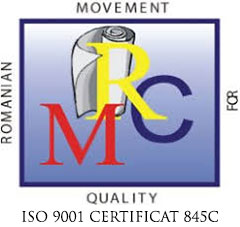 DIRECŢIA IMPOZITE SI TAXESERVICIUL ..........................			 		   Str. Calea Bucureşti nr. 51CNr.............../.../.../2020DECIZIE 
de anulare a accesoriilorÎn temeiul prevederilor cap.II din Ordonanța de urgență a Guvernului nr.69/2020 pentru modificarea și completarea Legii nr. 227/2015 privind Codul fiscal, precum și pentru instituirea unor măsuri fiscale, și ale HCL nr..../2020 privind anularea accesoriilor în cazul obligaţiilor bugetare restante la data de 31 martie 2020 datorate bugetului local al Municipiului Craiova prin aplicarea prevederilor Capitolului II din Ordonanța de urgență a Guvernului nr. 69/2020 pentru modificarea și completarea Legii nr. 227/2015 privind Codul fiscal, precum și pentru instituirea unor măsuri fiscale unor facilități fiscale și aprobarea procedurii de acordare a acestora, având în vedere Cererea de anulare  nr. .................... din data de ..../.../2020, înregistrată la organul fiscal cu nr. ................... din data de ..../..../2020, precum și Referatul nr...../.../.../2020, vă comunicăm că suma de ..............., reprezentând majorări, dobânzi, penalități și alte accesorii amânate la plată prin Decizia de amânare la plată nr................/.../.../2020, se anulează la data de .......................Împotriva prezentei decizii se poate formula contestație, potrivit prevederilor art. 268 și 269 din Legea nr.207/2015 privind codul de procedură fiscală, cu modificările și completările ulterioare, în termenul prevăzut de art.270 al aceluiași act normativ, sub sancțiunea decăderii. Contestația se depune la organul fiscal emitent al deciziei. 	Anexe:.............................................Director executiv/ executiv adjunct,					       Sef serviciu,           ............................................       		                 		  ...................................	Avizat,							Vizat C.F.P.P.        Consilier juridic						..................................					      											 Întocmit,									       ............................	---------							     *) Se vor completa: codul de identificare fiscala (codul numeric personal, numarul de identificare fiscala, dupa caz) etc.    *1) Se va preciza denumirea creantei fiscale (impozite, taxe, amenzi si alte sume).Date de identificare a contribuabiluluiDenumirea ...............................................................Adresa: ....................................................................Codul de identificare fiscală ....................................Date de identificare a imputrernicituluiDenumirea/Numele și prenumele  ..................................Adresa: .............................................................................Codul de identificare fiscală .............................................